Bautagebuch 6. März 2024Die Staubschutzwände sind gefallenAm Montag und Dienstag sind nun die beiden großen Folien, die als Staubschutzvorhänge von der Decke hingen und die Empore abdeckten bzw. die Kirche teilten, abgenommen worden. Dazu kam wieder ein großer Hubsteiger zum Einsatz und es war gut, dass die Kellerdecke immer noch von unten abgestützt wird, damit er aufgebaut werden konnte. Er musste nämlich von vorne vor dem Kubus über ihn hinweg bis zur Decke über der Empore reichen. Leider wurde dabei die vordere Glasscheibe der Decke des Baukörpers zerbrochen. Die Firma wird für den Schaden aber aufkommen und ihn über ihre Versicherung regeln. Das Architekturbüro war gleich am Nachmittag vor Ort und man hofft nun, dass das Glas rasch ersetzt werden kann.  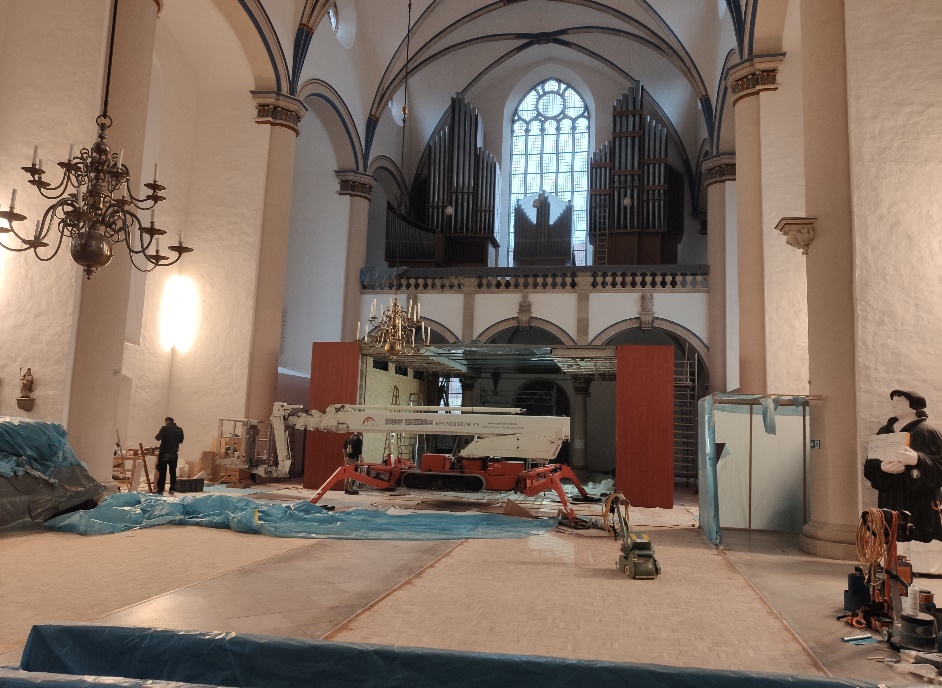 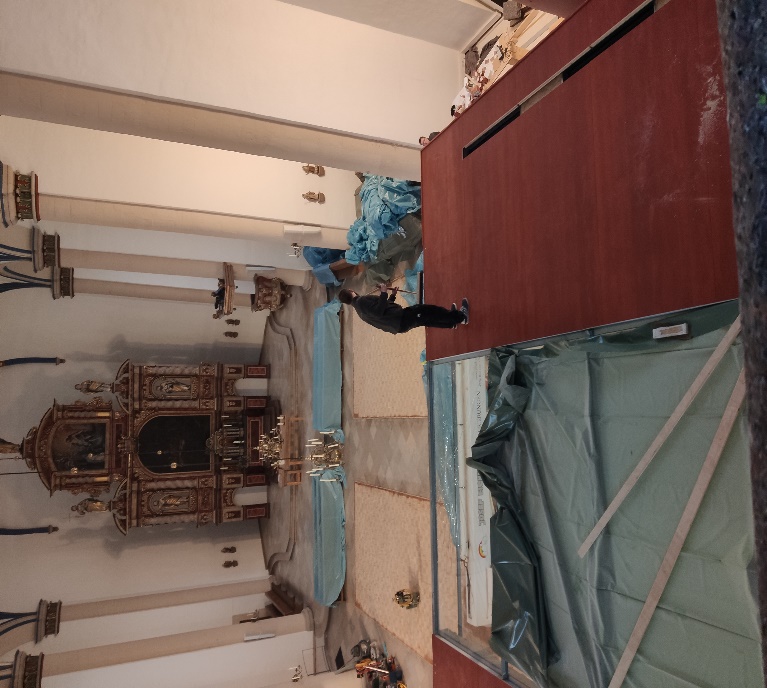 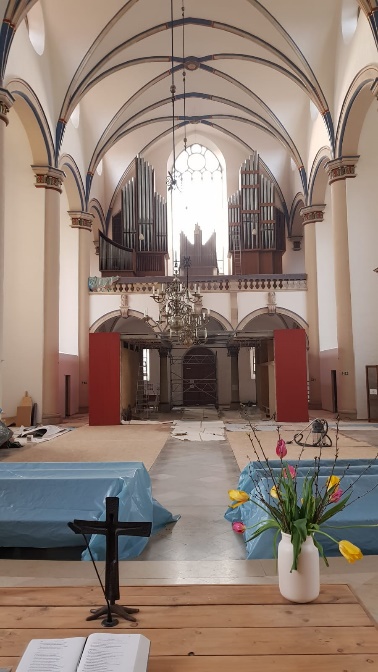 